Nowogród Bobrzański, dn. 13 listopada 2020r.PP.6733.33.2020 ASOBWIESZCZENIENa podstawie art. 53 ust. 4 ustawy z dnia 27 marca 2003r. o planowaniu 
i zagospodarowaniu przestrzennym (t.j. Dz.U. z 2020r. poz. 293, ze zm.) i oraz art. 49a ustawy z dnia 14 czerwca 1960 r. Kodeksu postepowania administracyjnego – KPA (t.j. Dz.U. z 2020r. poz. 256, ze zm.) zawiadamiam strony występujące w postępowaniu podjętym na wniosek Pana Jacka Bielińskiego działającego zgodnie z udzielonym pełnomocnictwem w imieniu 
i na rzecz inwestora ENEA Operator Sp. z o.o. , ul. Strzeszyńska 58, 60-479 Poznań, z dnia 30 października 2020r. o wystąpieniu w dn. 13 listopada 2020r. do organów wymienianych w art. 53 ust. 4 ustawy o planowaniu i zagospodarowaniu przestrzennym, celem uzgodnienia projektu decyzji o ustaleniu lokalizacji inwestycji celu publicznego dla zadania pn. budowa sieci elektroenergetycznych kablowych SN 20kV i nn-0,4kV, budowa stacji transformatorowych kontenerowych 20/0,4kV, budowa słupa w linii elektroenergetycznej napowietrznej SN 20kV, budowa złączy ZKP nn-0,4kV, budowa szafki oświetleniowej nn-0,4kV, budowa słupów w linii napowietrznej elektroenergetycznej nn-0,4kV, na działkach nr ewid. 610, 332, 308, 309, 301, 358, 333, 354/3, 350, 352, 617, 504, 374, 375, 376, 379, 381, 378, 382, 383, 425, 386/1, 386/2, 354/2, 268/1, 266/4, 266/3 266/2, 266/1, 264/1, 269/2, 263/1, 261/1, 269/1, 259/1, 255/1, 253/7, 253/5, 253/9, 249/1, 254/1, 252/1, 477, 476, 483, 354/1, 236, 244, 187, 185, 214, 213/1, 213/2, 212 w obrębie Drągowina i na działkach nr ewid. 135, 58, 144, 94/2, 136, 137, 47/10, 124, 47/9, 143, 138, 132, 61 w obrębie Sobolice, w gminie Nowogród  Bobrzański.BURMISTRZNowogrodu BobrzańskiegoPaweł MierzwiakSprawę prowadzi: stanowisko ds. planowania przestrzennego w Urzędzie Miejskim w Nowogrodzie Bobrz., ul. Słowackiego 11, pokój nr 205, tel. 517886284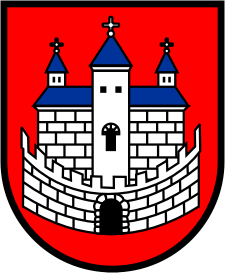 Burmistrz Nowogrodu BobrzańskiegoBurmistrz Nowogrodu BobrzańskiegoBurmistrz Nowogrodu Bobrzańskiegoul. J. Słowackiego 11      66-010 Nowogród Bobrzański NIP: 9291004928
e-mail: now.bobrz.um@post.pl
web: www.nowogrodbobrz.plDni i godziny urzędowania: Poniedziałek  8.00-16.00wtorek - piątek.7.00 – 15.00Nr telefonów i faksów:   Centrala   68 329-09-62Fax             68 329-09-62Nr telefonów i faksów:   Centrala   68 329-09-62Fax             68 329-09-62